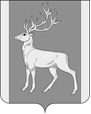 РОССИЙСКАЯ  ФЕДЕРАЦИЯИРКУТСКАЯ  ОБЛАСТЬАДМИНИСТРАЦИЯ МУНИЦИПАЛЬНОГО ОБРАЗОВАНИЯКУЙТУНСКИЙ РАЙОНП О С Т А Н О В Л Е Н И Е«11» октября  2023 г.                                           р. п. Куйтун                                                     № 785-пО проведении профилактического мероприятия «Комендантский час» на территории муниципального образования Куйтунский район в 4 квартале 2023 годаВ соответствии с п.п. 3 п. 1 ст. 7, ст. 8 Закона Иркутской области от 05.03.2010 года № 7-ОЗ «Об отдельных мерах по защите детей от факторов, негативно влияющих на их физическое, интеллектуальное, психическое, духовное и нравственное развитие в Иркутской области», п. 1 ст. 11 Федерального Закона № 120-ФЗ от 24.06.1999 года «Об основах системы профилактики безнадзорности и правонарушений несовершеннолетних», руководствуясь ст. ст. 37, 46 Устава муниципального образования Куйтунский район, администрация муниципального образования Куйтунский районП О С Т А Н О В Л Я Е Т:Провести в 4 квартале 2023 года на территории муниципального образования Куйтунский район профилактическое мероприятие «Комендантский час».Утвердить План проведения профилактического мероприятия «Комендантский час» в 4 квартале 2023 года, согласно приложению 1 к настоящему постановлению.Определить участниками профилактического мероприятия «Комендантский час» представителей субъектов системы профилактики: управление образования администрации муниципального образования Куйтунский район  (Подлинова Е.Н.); отдел культуры администрации муниципального образования Куйтунский район (Колесова Е.Е.); отдел спорта, молодежной политики и туризма администрации муниципального образования Куйтунский район (Коваленко Е.А.); отдел полиции (дислокация р.п. Куйтун) МО МВД России «Тулунский» (Карташов Р.В.); филиал по Куйтунскому району Федерального казенного учреждения уголовно-исполнительной инспекции (Семёшкина В.В.); межрайонное управление министерства социального развития, опеки и попечительства Иркутской области № 5 отдел опеки и попечительства граждан по Куйтунскому району (Ермакова Л.В.); областное государственное казенное учреждение социального обслуживания «Центр помощи детям, оставшихся без попечения родителей, Куйтунского района» (Николаенко Т.А.); областное государственное бюджетное  учреждение здравоохранения «Куйтунская районная больница» (Бунаев В.В.); Куйтунский филиал ОГКУ «Кадровый центр Иркутской области» (Новикова Ю.С.); областное государственное бюджетное  учреждение «Управление  социальной защиты и социального обслуживания населения по Куйтунскому району» (Кихтенко Н.Н.).Рекомендовать отделу полиции (дислокация р.п. Куйтун) МО МВД России «Тулунский» (Карташов Р.В.), ОГБУЗ «Куйтунская районная больница» (Бунаев В.В.), Межрайонному управлению министерства социального развития, опеки и попечительства Иркутской области № 5 отделу опеки и попечительства граждан по Куйтунскому району (Ермакова Л.В.), областному государственному бюджетному  учреждению «Управление  социальной защиты и социального обслуживания населения по Куйтунскому району» (Кихтенко Н.Н.), областному государственному казенному учреждению социального обслуживания «Центр помощи детям, оставшихся без попечения родителей, Куйтунского района» (Николаенко Т.А.), Куйтунскому филиалу ОГКУ «Кадровый центр Иркутской области» (Новикова Ю.С.), филиалу по Куйтунскому району Федерального казенного учреждения уголовно - исполнительной инспекции (Семёшкина В.В.) обеспечить участие работников в проведении профилактического мероприятия «Комендантский час» с привлечением транспортных средств учреждений.Рекомендовать главам городского и сельских поселений муниципального образования Куйтунский район совместно с депутатами Дум городского и сельских поселений, учреждениями культуры и общественными организациями поселений, с целью выявления нахождения несовершеннолетних в местах, запрещенных для посещения детьми в ночное время:5.1.    Провести на территории городского и сельских поселений профилактическое мероприятие «Комендантский час» в 4 квартале 2023 года. 5.2.  Утвердить график дежурств ответственных групп по участию в рейдах профилактического мероприятия «Комендантский час» на территории городского и сельских поселений муниципального образования Куйтунский район в 4 квартале 2023 года.  5.3.  Утвержденный график дежурств ответственных групп по участию в рейдах  профилактического мероприятия «Комендантский час» на территории городского и сельских поселений муниципального образования Куйтунский район в 4 квартале 2023 году предоставить консультанту - ответственному секретарю комиссии по делам несовершеннолетних  и защите их прав администрации муниципального образования Куйтунский район Кузнецовой О.М.  до 16.10.2023 года.5.4.   По итогам работы, предоставлять ежемесячно до 10 числа месяца следующего за отчетным, результаты по проведению рейдов профилактического мероприятия «Комендантский час» консультанту - ответственному секретарю комиссии по делам несовершеннолетних и защите их прав администрации муниципального образования Куйтунский район Кузнецовой О.М.   6. Начальнику управления образования администрации муниципального образования Куйтунский район - заведующему муниципальным казённым учреждением «Центр психолого-педагогического и финансового сопровождения образовательных учреждений Куйтунского района» Подлиновой Е.Н. взять под личный контроль исполнение плана мероприятия руководителями образовательных организации на территории муниципального образования Куйтунский район.7. Утвердить график дежурств ответственных групп по проведению профилактических межведомственных рейдов «Комендантский час» на территории муниципального образования Куйтунский район в 4 квартале 2023 года, согласно приложению 2 к настоящему постановлению.8.    Выезд ответственных групп осуществляется не реже 2-х раз в месяц. С учетом оперативной обстановки возможно усиление выездных мероприятий по решению председателя комиссии по делам несовершеннолетних и защите их прав в муниципальном образовании Куйтунский район Т.П. Шупруновой.9. Начальнику отдела по хозяйственному обслуживанию администрации муниципального образования Куйтунский район Михалеву Ю.И. обеспечить автотранспортом для участия в рейдах профилактического мероприятия «Комендантский час» муниципальных служащих администрации муниципального образования Куйтунский район, согласно поданных ходатайств.10. Отделу организационной и кадровой работы администрации муниципального образования Куйтунский район:	- разместить настоящее постановление  в сетевом издании «Официальный сайт муниципального образования Куйтунский район» в информационно - телекоммуникационной сети «Интернет» куйтунскийрайон.рф;11. Ведущему специалисту по кадрам отдела организационной и кадровой работы администрации муниципального образования Куйтунский район  Драчевой А.В. предоставить дни отдыха работникам администрации муниципального образования Куйтунский район, принимающим участие в проведении профилактического мероприятия «Комендантский час», по ходатайству непосредственного руководителя, за сверхурочную работу, согласно графику дежурств.12. Управляющему делами администрации муниципального образования Куйтунский район Чуйкиной И.В. опубликовать настоящее постановление в газете «Вестник Куйтунского района».	13.   Настоящее постановление вступает в силу со дня его подписания.  	14.  Контроль за исполнением настоящего постановления оставляю за собой. Мэр муниципального образования  Куйтунский район                                                                                                       А.А. Непомнящий                                                                                                       Приложение 1к постановлению администрации муниципального образования                                                                                                   Куйтунский район« 11 » октября 2023 года №   785 -пПланпроведения профилактического мероприятия«Комендантский час» в 4 квартале 2023 годаПриложение 2к постановлению администрации муниципального образования Куйтунский район от «11» октября 2023 года № 785 -пГрафик дежурств ответственных групп по проведению профилактического мероприятия «Комендантский час» на территории муниципального образования Куйтунский районв 4 квартале 2023 году№ппМероприятияСроки исполненияОтветственные1.Проведение информационной компании среди несовершеннолетних и родителей (законных представителей) по выполнению Закона Иркутской области № 7-оз от 05.03.2010г. «Об отдельных мерах по защите детей от факторов, негативно влияющих на их физическое, интеллектуальное, психическое, духовное и нравственное развитие в Иркутской области» (далее - ЗИО)ПостоянноКомиссия по делам несовершеннолетних и защиты их прав в муниципальном образовании Куйтунский район (далее -КДН и ЗП),  общественная комиссия по делам несовершеннолетних и защиты их прав, общественные советы при администрации городского или сельского поселения муниципального образования Куйтунский район (далее-ОКДН и ЗП, ОС), образовательные организации, районные учреждения культуры,  общественные организации2.Проведение рейдов в ночное время по реализации ЗИОпо отдельному графику КДН и ЗП,  ОКДН и ЗП, ОС образовательные организации3.Выявление нахождения несовершеннолетних в местах, запрещенных для посещения детьми в ночное время и составление административных протоколов в соответствии с ч.2 ст. 3 ЗИО ПостоянноКДН и ЗП4.При выявлении несовершеннолетнего, находящегося в ночное время в общественных местах без сопровождения родителей (законных представителей) осуществление фиксирования факта нахождения несовершеннолетнего в общественном месте в ночное время в акте проведения рейда и направление материала (ходатайства о привлечении родителей к административной ответственности, копии актов, справок по итогам рейдов) в ОДН ОП (дислокация р.п. Куйтун) МО МВД России «Тулунский» или КДН и ЗП.ПостоянноОКДН и ЗП, ОС, образовательные организации.5.Подведение итогов исполнения плана проведения профилактического мероприятия «Комендантский час» в 4 квартале 2023 годав рамках плана работы КДН и ЗП на 2023 годКДН и ЗПФ.И.О.13.10 Время выезда22.00   20.10Время выезда22.00   26.10Время выезд22.00   03.11Время выезд22.00   10.11Время выезд22.00   17.11Время выезд22.00   24.11Время выезд22.00   01.12Время выезд22.00   08.12Время выезд22.00   15.12Время выезд22.00   22.12Время выезд22.00   Подлинова Е.Н.Кузнецова О.М.Сорока А.В. Колесова Е.Е.Семёшкина В.В.Коваленко Е.А.Бунаев В.В.Кихтенко Н.Н.Новикова Ю.С.Николаенко Т.А.Ермакова Л.В.Строкатых Т.Н.